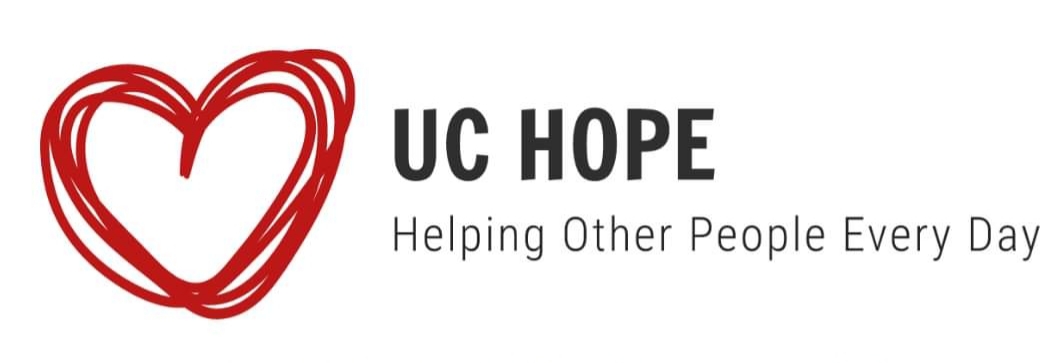 Mission: To Give Hope to those in needBoard of Directors Meeting MinutesDate: 9/7/2020Present: Cindy, Kari, Pam, Cori, Abbie and Kris-via zoomAbsent: Connie and LorieCall of Order: 6:31pmAction Items:Agenda-changes/accepts-Cori made a motion to accept the agenda and Kris 2nd motion.  Motion carried.Treasurer Report: Kris made a motion to accept report and Cori 2nd motion.  Motion carried.  $10,000 Savings & $15,287 checking.  Kari will be working with Lori Dejong on quarterly taxes for the state of MNDonations:  Kari & Abbie will get “Thank you” cards out in the mail.Newsletter-Kris is working on it!Giving Hearts Day-We are on the list.  Kris and Abbie will be working on pictures/videos for this day, so we have a lot of social media attention and hopefully matching fundsSerenity Assisted Living-Kris contacted them and they could use activity books, puzzles and Bingo Prizes! Lilac Home-Kris never got a hold of anyone, but will try at a later day.Cindy made a motion to add Jordan Schroeder to UC Hope board as a member and Kari 2nd motion.  Motion was carried.Backpacks were distributed to schools-Thanks to Pam, Connie and Cindy for working on this project.Giving Hearts Day letter-sent to business in Dilworth/Glyndon/Felton to let them know we are on the list.  More talks about Giving Hearts Day in our Oct. meetingFood Pantry-will stay at Glyndon LutheranGlyndon Lutheran usually does Thanksgiving baskets-UC Hope will look into doing Easter basketsThrift Store:  Laney’s came to service the furnace, just needed small part.  Laney’s said our furnace looked good.Windows (4-5) Brian M. will come over to measure and see if he can install.  Would like windows installed before Nov.Back door-need a new door-want to have it installed by Nov.Shelves install over clothes racks.  Also reinforce clothes racks.Boxcar-Randall H. will look into purchasing one-and letting UC Hope use it for storageCindy will contact the school and see if the students need food while staying home/distant learningEssentials Bags for homeless-Abbie will get all the supplies for them and UC Hope board members can bag them all together next meeting in Oct.  We will start with 40 bags to hand outSeniors-contact churches and see if they have any shut ins in need of anything.Winter gear-Cindy will check with the school to see if they are short anything.  Both Dilworth and Glyndon have a coat drive.We are always in need of volunteers!  Tell your friends and familyLeah-one of our volunteers accepted a full-time job and will be leaving us on Tues. Sophie M. will take her position as the cashier. Meeting Adjourned: 8:54pmNext Meeting: October 5th 6:15pm